Муниципальное бюджетное общеобразовательное учреждениеТацинская средняя общеобразовательная школа №3                                                                                                                          «Утверждаю»                                                                                                                                                        И.о.директора МБОУ ТСОШ №3                                                                                                                                                  Приказ от 31.08.2020г. № 95                                                                                                                                                   _____________С.А.БударинАдаптированная основная общеобразовательная программа для обучающихся с умственной отсталостью (интеллектуальными нарушениями) по предмету «Чтение»обучение на дому 5 класс УО (И 9.1) Уровень образования:  основное общее образование,  5 «А» классКоличество часов в неделю – 4 часа, 140 часов за год.Учитель: Калужская Тамара Васильевна 	Адаптированная рабочая программа  к учебнику «Чтение», 5 класс,  для общеобразовательных организаций, реализующих адаптированные основные общеобразовательные программы, /З.Ф.Малышева – М.: Просвещение, 2020,  на основе  Программы специальной (коррекционной) образовательной школы VIII вида: 5-9 кл.: В 2сб./Под ред. В.В. Воронковой. – М: Гуманит. изд. центр ВЛАДОС, 2012, в соответствии с ФГОС ООО  с УО (ИН)ст. Тацинская2020 - 2021 учебный год1.Планируемые результаты освоения  учебного предмета 1.1.Предметные результаты:Учащиеся научатся:Минимальный уровень:Правильно, осознанно читать доступные по содержанию тексты (после предварительной подготовки);Определять темы произведения (под руководством учителя);Отвечать на вопросы учителя по фактическому содержанию произведения своими словами; Пересказывать текст по вопросам с помощью учителя.Достаточный уровень:-Правильно, осознанно читать вслух, с соблюдением некоторых усвоенных норм орфоэпии;-Отвечать на вопросы учителя своими словами и словами автора (выборочное чтение);-Определять темы художественного произведения;-Различать главных и второстепенных героев произведения с элементарным обоснованием;-Определять собственное отношение к поступкам героев (героя);-Сравнивать собственное отношение и отношения автора к поступкам героев с использованием примеров из текста (с помощью учителя);-Пересказывать текст по плану;1. 2.Метопредметные  результаты:1.2.1. Познавательные учебные действия: -  выделять существенные, общие и отличительные свойства предметов;- делать простейшие обобщения, сравнивать, классифицировать на наглядном материале; - пользоваться знаками, символами, предметами заместителями.1.2.2. Регулятивные учебные действия:- контролировать и оценивать свои действия и действия одноклассников; - адекватно использовать ритуалы школьного поведения (поднимать руку, вставать из-за парты и т. д);   - работать с учебными принадлежностями и организовывать рабочее место.1.2.3. Коммуникативные учебные действия:- вступить в контакт и работать в коллективе (учитель-ученик, ученик-ученик-ученик-класс, учитель-класс);использовать принятые ритуалы социального взаимодействия с одноклассниками и учителем;договариваться и изменять свое поведение с учетом поведения других участников спорной ситуации;1.3. Личностные учебные действия:- положительное отношение окружающей действительности, готовность к организации взаимодействия с ней и эстетическому ее восприятию;осознание себя как ученика, заинтересованного посещением школы, обучением, занятиями, как члена семьи, одноклассника;способность к осмыслению социального окружения, своего места в нем, принятие соответствующих возрасту ценностей и социальных ролей;самостоятельность в выполнении учебных заданий, поручений, договоренностей;понимание личной ответственности за свои поступки на основе представлений и этических нормах и правилах поведения в современном обществе;готовность к безопасному и бережному поведению в природе и обществе;2. Содержание учебного предмета «Чтение»Устное народное творчество -4 ч. Считалки, заклички – приговорки, потешки, пословицы и поговорки, загадки.Цель: обогащение знаний обучающихся об устном народном творчестве разных народов, об общности сюжетов, о характеристиках персонажей, признаках национальных традиций.Планируемые результаты:Предметные:Ориентироваться в литературоведческих понятиях.Узнавать литературные жанры (сказка, былина, сказ, басня, пословица). Правильно и осознанно читать тексты.Познавательные:Дифференцировать литературные жанры. Уметь сравнивать сказку и былину.Коммуникативные:Участвовать в коллективном обсуждении проблем; излагать свое мнение и аргументировать свою точку зрения и оценку событий; Уметь слушать собеседника и отвечать полным ответом на поставленные вопросы;Вступать в контакт и работать в коллективе; Обращаться за помощью и принимать помощь;Слушать и понимать инструкцию к учебному заданию в разных видах деятельности.Регулятивные:Умение удерживать целенаправленность деятельности. Самостоятельная организация своего рабочего места,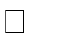 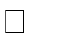 Умение определять важность или необходимость выполнения различных заданий в учебном процессе и жизненных ситуациях, Слышать инструкцию учителя.Сказки – 17ч.Народные сказки: «Никита Кожемяка», «Как наказали медведя», «Золотые руки», «Морозко», «Два Мороза», «Три дочери». Литературные сказки: А.С. Пушкин «Сказка о мертвой царевне и о семи богатырях», Д. Мамин – Сибиряк «Серая Шейка».Цель: обогащение знаний обучающихся о сказках разных народов, об общности сюжетов, о характеристиках персонажей, признаках национальных традиций. Обучение выразительному, безошибочному, осознанному чтению.Планируемые результаты:Предметные:Осознанное, правильное чтение текста вслух целыми словами после работы над ним под руководством учителя; Слоговое чтение трудных по смыслу и слоговой структуре слов;Соблюдение при чтении знаков препинания и нужной интонации; ответы на вопросы, о ком или о чем говорится в прочитанном тексте;Пересказ содержания прочитанной сказки; чтение диалогов; самостоятельная работа по заданиям и вопросам.Выделение главной мысли текста. Определение мотивов поступков героев.Сопоставление и оценка поступков персонажей.Выразительное чтение сказок, передача содержания сказок по плану.Познавательные:Извлекать под руководством педагога необходимую информацию.Обогащение знаний обучающихся об устном народном творчестве разных народов, об Общности сюжетов, о характеристиках персонажей, признаках национальных традиций.Коммуникативные:Уметь слушать собеседника и отвечать полным ответом на поставленные вопросы; Вступать в контакт и работать в коллективе;Обращаться за помощью и принимать помощь;Слушать и понимать инструкцию к учебному заданию в разных видах деятельности. Участвовать в коллективном обсуждении прочитанных произведений.Регулятивные:Уметь удерживать целенаправленность в учебной деятельности. Уметь самостоятельно организовывать своё рабочее местоУмение определять важность или необходимость выполнения различных заданий в учебном процессе и жизненных ситуациях, слышать инструкцию учителя.Картины родной природы – 43 ч.Русские писатели о природе: Г. Скребицкий  «Июнь», «Сентябрь»,  «Добро пожаловать»,  «Декабрь»,  «Всяк по – своему», «Март», «От первых проталин до первой грозы»,  А. Платонов «Июльская гроза»,  И. Соколов – Микитов «Золотая осень», «Весна»,  В. Астафьев «Осенние грусти»,    А. Толстой «Весенние ручьи».Стихи русских поэтов о природе: И. Суриков «Ярко светит солнце…», А. Прокофьев «Берёзка», Ю. Гордиенко «Вот и клонится лето к закату…», К. Бальмонт «Первый снег», «К зиме», Ф. Тютчев «Чародейкою Зимою…», С. Есенин «Поёт зима – аукает…», «Берёза», «Черемуха», А. Пушкин«Зимняя дорога», «Гонимы вешними лучами…», А. Толстой «Вот уж снег последний в поле тает…», А. Блок «Ворона», Е. Серова «Подснежник», И. Бунин «Крупный дождь в лесу зеленом..», Я. Аким «Весна, весною, о весне»Цель: уточнение и расширение знаний обучающихся о сезонных изменениях в природе, о подготовке животных и птиц к зиме, знакомство с поэтическими произведениями, развитие эстетических представлений о красоте русской природы.Планируемые результаты:Предметные:Осознанное, правильное чтение текста вслух целыми словами после работы над ним под руководством учителя; Слоговое чтение трудных по смыслу и слоговой структуре слов;Соблюдение при чтении знаков препинания и нужной интонации; Ответы на вопросы, о ком или о чем говорится в прочитанном тексте; Пересказ содержания прочитанного рассказа или сказки;Чтение диалогов; самостоятельная работа по заданиям и вопросам, помещённым в книге для чтения.Делить на части несложных по структуре и содержанию текстов (с помощью учителя) на основе готового плана после предварительного анализа;Познавательные:Уточнение и расширение знаний обучающихся об изменениях природы осенью, о подготовке животных и птиц к зиме;Знакомство с поэтическими произведениями позволит развивать эстетические представления о красоте русской природы. Извлекать под руководством педагога необходимую информацию,Самостоятельно делить на части несложный по структуре и содержанию текст. Называть отличительные признаки времён года, подтверждая примерами из текстов.Коммуникативные:Участвовать в коллективном обсуждении прочитанных произведений, Устанавливать простейшие взаимосвязи в прочитанном тексте.Уметь слушать собеседника и отвечать полным ответом на поставленные вопросы;Вступать в контакт и работать в коллективе; Обращаться за помощью и принимать помощь;Слушать и понимать инструкцию к учебному заданию в разных видах деятельности.Регулятивные:Уметь удерживать целенаправленность в учебной деятельности. Самостоятельная организация своего рабочего места,Умение определять важность или необходимость выполнения различных заданий в учебном процессе и жизненных ситуациях, слышать инструкцию учителя. Осуществлять взаимный контроль в совместной деятельности;О друзьях – товарищах- 11 ч.Ю. Яковлев «Колючка», «Рыцарь Вася».Н. Носов «Витя Малеев в школе и дома» (отрывок из повести). В. Медведев «Фосфорический мальчик».Л. Воронкова «Дорогой подарок». Я. Аким «Твой друг».Цель: Обучение выразительному, безошибочному осмысленному чтению. Формирование детского коллектива на основе изученных произведений. Воспитание доброго и уважительного отношения к окружающим.Планируемые результаты:Предметные:Осознанное, правильное чтение текста вслух целыми словами после работы над ним под руководством учителя; Слоговое чтение трудных по смыслу и слоговой структуре слов;Соблюдение при чтении знаков препинания и нужной интонации; Ответы на вопросы, о ком или о чем говорится в прочитанном тексте; Пересказ содержания прочитанного рассказа или сказки;Чтение диалогов;Самостоятельная работа по заданиям и вопросам, помещенным в книге для чтения.Познавательные: Извлекать под руководством педагога необходимую информацию. Воспроизводить по памяти последовательность событий в изученных произведениях. Формирование положительного отношения детей к школе, одноклассникам, уважительному отношению к педагогам.Коммуникативные:Активно участвовать в диалоге, построенном на основе прочитанного и разобранного текста; Умение дать характеристику главным героям произведения и их поступкам по плану.Уметь слушать собеседника и отвечать полным ответом на поставленные вопросы; Вступать в контакт и работать в коллективе; обращаться за помощью и принимать помощь; Слушать и понимать инструкцию к учебному заданию в разных видах деятельности.Регулятивные:Адекватно оценивать собственное поведение и поведение окружающих, оценивать поступки главных героев произведения. Самостоятельная организация своего рабочего места,Умение определять важность или необходимость выполнения различных заданий в учебном процессе и жизненных ситуациях, слышать инструкцию учителя.Басни И. Крылова – 4 ч.И. Крылов. «Ворона и лисица», «Щука и кот», «Квартет».Цель: Знакомство с жанром «Басни». Обучение выразительному, безошибочному осмысленному чтениюПланируемые результаты:Предметные:Овладение элементарными приёмами анализа басни с помощью учителя. Уметь читать басню.Понимать содержание басни.Познавательные:Извлекать под руководством педагога необходимую информацию, Умение находить сходства и различия в морали басни.Коммуникативные:Активно участвовать в диалоге, построенном на основе прочитанного и разобранного текста; Умение дать характеристику главным героям произведения.Регулятивные:Адекватно оценивать собственное поведение,Давать оценку поступков главных героев изученного произведения.Самостоятельная организация своего рабочего места,Умение определять важность или необходимость выполнения различных заданий в учебном процессе и жизненных ситуациях, Слышать инструкцию учителя. Спешите делать добро – 12 ч.Н. Хмелик «Будущий олимпиец». О. Бондарчук «Слепой домик».В. Осеева «Бабка».А. Платонов «Сухой Хлеб».В. Распутин «Люся», В. Брюсов «Труд». Р. Рождественский «Огромное небо».Цель: формирование положительного отношения детей к одноклассникам, уважительное отношение к педагогам. Обучение выразительному осознанному чтению.Планируемые результаты:Предметные:Правильное и осознанное чтение текста вслух, в темпе, обеспечивающем его понимание;Осознанное, правильное чтение текста вслух целыми словами после работы над ним под руководством учителя; Слоговое чтение трудных по смыслу и слоговой структуре слов;Соблюдение при чтении знаков препинания и нужной интонации; Ответы на вопросы, о ком или о чем говорится в прочитанном тексте; Пересказ содержания прочитанного рассказа или сказки;Чтение диалогов; самостоятельная работа по заданиям и вопросам, помещенным в книге для чтения.Познавательные:Извлекать под руководством педагога необходимую информацию. Уметь давать характеристику героям в сравнении; Воспроизводить текст по памяти по заранее составленному плану.Коммуникативные:Участвовать в коллективном обсуждении прочитанных произведений.Уметь слушать собеседника и отвечать полным ответом на поставленные вопросы; Вступать в контакт и работать в коллективе;Обращаться за помощью и принимать помощь; Слушать и понимать инструкцию к учебному заданию в разных видах деятельности.Регулятивные:Уметь удерживать целенаправленность в учебной деятельности, осуществлять взаимный контроль в совместной деятельности. Самостоятельная организация своего рабочего места,Умение определять важность или необходимость выполнения различных заданий в учебном процессе и жизненных ситуациях, слышать инструкцию учителя.Уметь удерживать целенаправленность в учебной деятельности, давать адекватную самооценку;Уступать в контакт и работать в коллективе (учитель−ученик, ученик–ученик, ученик–класс, учитель−класс);О животных – 11ч.Н. Гарин – Михайловский «Тёма и Жучка» (отрывок из повести «Детство Тёмы»). А. Толстой «Желтухин» (отрывок из повести «Детство Никиты).К. Паустовский «Кот Ворюга». Б. Житков «Про обезьянку».Э. Асадов «Дачники».Ф. Абрамов «Из рассказов Алены Даниловны». С. Михалков «Будь человеком».Цель: воспитание у обучающихся любви к животным, чуткого и бережного отношения к ним. Обучение выразительному, безошибочному, осознанному чтению.Планируемые результаты:Предметные:Делить на части несложных по структуре и содержанию тексты (с помощью учителя) на основе готового плана после предварительного анализа;Осознанное, правильное чтение текста вслух целыми словами после работы над ним под руководством учителя; Слоговое чтение трудных по смыслу и слоговой структуре слов;Соблюдение при чтении знаков препинания и нужной интонации; Ответы на вопросы, о ком или о чем говорится в прочитанном тексте; Пересказ содержания прочитанного рассказа или сказки;Уметь читать диалоги; самостоятельная работа по заданиям и вопросам, помещённым в книге для чтения.Познавательные:Извлекать под руководством педагога необходимую информацию,Самостоятельно делить на части несложный по структуре и содержанию текстВоспроизводить по памяти и по плану содержание прочитанного.Составлять план прочитанного с помощью учителя на основе вычленения главного.Коммуникативные:Участвовать в коллективном обсуждении прочитанных произведений, Устанавливать простейшие взаимосвязи в прочитанном тексте.Уметь слушать собеседника и отвечать полным ответом на поставленные вопросы; Вступать в контакт и работать в коллективе;Обращаться за помощью и принимать помощь;Слушать и понимать инструкцию к учебному заданию в разных видах деятельности.Регулятивные:Уметь удерживать целенаправленность в учебной деятельности. Адекватно реагировать на внешний контроль и оценку.Самостоятельная организация своего рабочего места,Умение определять важность или необходимость выполнения различных заданий в учебном процессе и жизненных ситуациях, Слышать инструкцию учителя.Из прошлого нашего народа -12 ч.О. Тихомиров «На поле Куликовом».С. Алексеев «Рассказы о войне 1812 года».Н. Некрасов «И снится ей жаркое лето…» (отрывок из поэмы «Мороз, Красный нос»). А. Куприн «Белый пудель» (отрывки).Л. Жариков «Снега, поднимитесь метелью…». Ю. Коринец «У Могилы Неизвестного Солдата».Цель: Обучение выразительному, осмысленному, безошибочному чтению. Знакомство со страницами истории своей страны. Воспитание чувства патриотизма.Планируемые результаты:Предметные:Читать произведения доступные по содержанию осмысленно и выразительно. Ознакомиться со страничками истории своей страны.Овладеть элементарными приёмами анализа произведений. Осознанное восприятие и оценка содержания.Познавательные:Извлекать под руководством педагога необходимую информацию. Уметь выделять главное в произведение,Учиться положительным поступкам у героев произведений.Коммуникативные:Принимать участие в диалоге, построенном на основе прочитанного и разобранного текста; Уметь дать характеристику главным героям произведения и их поступкам по плану.Уметь участвовать в коллективном обсуждении прочитанных произведений,Устанавливать простейшие взаимосвязи в прочитанном тексте;Уметь излагать свое мнение и аргументировать свою точку зрения и оценку событий.Регулятивные:Адекватно реагировать на внешний контроль и оценку.Уметь удерживать целенаправленность в деятельности, осуществлять самоконтроль и взаимоконтроль; Вступать в контакт и работать в коллективе (учитель−ученик, ученик–ученик, ученик–класс, учитель−класс)Из произведений зарубежных писателей – 12 ч.В. Гюго «Гаврош» (отрывки).М. Твен «Приключения Тома Сойера»(отрывок).С. Лагерлёф «Чудесное путешествие Нильса с дикими гусями» (отрывки). Г.Х. Андерсен «Русалочка» (отрывок).Цель: Обучение выразительному, осмысленному, безошибочному чтению. Знакомство с произведениями зарубежных писателей.Планируемые результаты:Предметные:Осознанно и выразительно читать.Передавать содержание произведения по коллективно составленному плану. Слоговое чтение трудных по смыслу и слоговой структуре слов; Соблюдение при чтении знаков препинания и нужной интонации;Отвечать на вопросы, о ком или о чем говорится в прочитанном тексте; Уметь делать пересказ содержания прочитанного рассказа или сказки;Уметь читать диалоги;Самостоятельная работа по заданиям и вопросам, помещённым в книге для чтения.Познавательные:Сравнивать поведение героев произведений. Сравнивать поступки героев.Воспроизводить по памяти прочитанные произведения по плану, составленному заранее.Коммуникативные:Участвовать в диалоге, построенном на основе прочитанного и разобранного текста; Уметь слушать собеседника и отвечать полным ответом на поставленные вопросы; Вступать в контакт и работать в коллективе;Обращаться за помощью и принимать помощь;Слушать и понимать инструкцию к учебному заданию в разных видах деятельности.Регулятивные:Осуществлять взаимный и самоконтроль в совместной деятельности; Самостоятельная организация своего рабочего места,Умение определять важность или необходимость выполнения различных заданий в учебном процессе и жизненных ситуациях; Слышать инструкцию учителя.Произведения для внеклассного чтения:Н. Носов Рассказы,П. Бажов «Серебряное копытце», Б. Житков «На льдине»,М. Пришвин «Лисичкин хлеб»,К. Паустовский «Заячьи лапы» (сборник рассказов), А. Куприн «Белый пудель (последняя глава),Б. Полевой «Сын полка»,В. Осеева «Волшебное слово», А. Гайдар «Чук и Гек»Произведения для заучивания наизусть:И. Сурков «Ярко солнце светит…», А. Прокофьев «Березка», К. Бальмонт «Осень», И.Бунин «Первый снег», Ф. Тютчев «Зима», С. Есенин «Берёза», А. Пушкин «Зимняя дорога», Е. Серова «Подснежник3. Критерии оценивания  планируемых результатовВ начале, середине и конце учебного года проводится проверка техники чтения.При проверке техники чтения рекомендуется подбирать незнакомые, но доступные тексты примерно следующего объема (на конец года): 45- 60 слов.При оценке принимается во внимание успешность овладения учащимися техникой чтения (правильность, беглость и выразительность) и содержание читаемого (выделение главной мысли, ответы на вопросы, пересказ) в соответствии с программными требованиями по каждому году обучения.В начале очередного учебного года техника чтения проверяется по текстам, объем которых соответствует объему текстов предыдущего года.Оценка «5» ставится ученику, если он:читает правильно, бегло, выразительно, с соблюдением норм литературного произношения;выделяет основную мысль произведения или части рассказа с незначительной помощью учителя;делит текст на части и озаглавливает их с помощью учителя;называет главных действующих лиц произведения, характеризует их поступки;отвечает на вопросы и передает содержание прочитанного полно, правильно, последовательно;твердо знает наизусть текст стихотворения и читает его выразительно.Оценка «4» ставится ученику, если он:читает, в основном, правильно, бегло;допускает 1-2 ошибки при чтении, соблюдении смысловых пауз, знаков препинания, передающих интонацию, логических ударений;допускает неточности в выделении основной мысли произведения или части рассказа, исправляет их с помощью учителя;допускает ошибки в делении текста на части и озаглавливании частей, исправляет их с помощью учителя;называет главных действующих лиц произведения, характеризует их поступки с помощью учителя;допускает неточности в ответах на вопросы при передаче содержания, но исправляет их самостоятельно или с незначительной помощью учителя; допускает при чтении наизусть 1-2 самостоятельно исправляемые ошибки;читает наизусть недостаточно выразительно.Оценка «3» ставится ученику, если он:читает недостаточно бегло, некоторые слова – по слогам;допускает 3-4 ошибки при чтении; 1-2 ошибки – в соблюдении синтаксических пауз; 3-4 – в соблюдении смысловых пауз, знаков препинания, передающих интонацию, логических ударений;выделяет основную мысль произведения или части рассказа с помощью учителя;делит текст на части и озаглавливает части с помощью учителя;затрудняется назвать главных действующих лиц произведения, характеризовать их поступки;отвечает на вопросы и пересказывает неполно, непоследовательно, допускает искажение основного смысла произведения;обнаруживает при чтении наизусть нетвердое усвоение текста.В соответствии Учебным планом Муниципального бюджетного образовательного учреждения Тацинская  средняя общеобразовательная школа № 3 предусмотрено обязательное изучение литературного чтения  на этапе начального общего образования во 5 классе в объёме 140 часов. Согласно календарному учебному  графику и расписанию уроков на 2020 – 2021 учебный год в МБОУ Тацинская СОШ № 3 курс программы реализуется за 136 часа. В текущем учебном году правительство  РФ  определило 4 праздничных дня (23 февраля, 8 марта, 3 и 10  мая 2021 г). Занятия проводятся за счёт перераспределения учебного времени.  Учебный материал изучается в полном объёме.4. Поурочно-тематическое планированиеСОГЛАСОВАНО                                                                                                                                              СОГЛАСОВАНОПротокол заседания                                                                                                                                          Протокол заседанияШМО учителей                                                                                                                                                  методического советаНачальных классов                                                                                                                                            МБОУ ТСОШ №3от 27.08.2020 года №1                                                                                                                                       от 28.08.2020 года №1 ______________                                                                                                                                                Зам. директора по УВРИ.А.Кушнарёва                                                                                                                                                    ________Н.Ю.Сизова№п/пКол-вочасов/ВнЧтТехнологические средства ИКТТема урокаДатыДата по фактуДата по фактуДата по фактуСтр.учебникаКоррекционная работа11Электр.  прил. к уч.Считалки. Заклички-приговорки. Потешки.01.093-4Развивать устную связную речь, через работу над закличками, приговорками.21Пословицы и поговорки.02.095-6Развивать память, внимание, мышление.31Загадки.03.096-8Коррекция умения рассказывать считалки, потешки.41Обобщающий урок по теме «Устное народное творчество»07.098-10Заучивать пословицы, поговорки и загадки.51«Никита Кожемяка» (Русская сказка)08.0911-13Коррекция  правильного произношения, грамматического строя речи.61Внеклассное чтение «Русские народные сказки»09.09Коррекция умения пересказывать прочитанное, отвечать на вопросы по тексту.71«Как наказали медведя» (Тофаларская сказка)10.0914-15Коррегировать навык чтения целымисловами, без ошибок,  выразительно.81«Золотые руки» (Башкирская сказка)14.0915-18Коррекция  правильного произношения, грамматического строя речи.91Электр.  прил. к уч.«Морозко» (Русская сказка)15.0918-23Развивать умения  пересказывать отрывки из текста.101«Два Мороза» (Русская сказка)16.0924-27Коррекция недостатков монологической и диалогической форм устной речи.111«Три дочери» (Татарская сказка)17.0927-28Коррекция  правильного произношения, грамматического строя речи.121/1Внеклассное чтение «Сказки народов мира»21.09Коррекция умения пересказывать прочитанное, отвечать на вопросы по тексту.131Электр.  прил. к уч.А.С. Пушкин «Сказка о мёртвой царевне и о семи богатырях»22.0929-39Развивать умение устанавливать несложные причинно-следственные, временные связи между отдельными фактами и явлениями  на материале художественных текстов.141Электр.  прил. к уч.А.С. Пушкин «Сказка о мёртвой царевне и о семи богатырях»23.0929-39Развивать умение устанавливать несложные причинно-следственные, временные связи между отдельными фактами и явлениями  на материале художественных текстов.151Электр.  прил. к уч.А.С. Пушкин «Сказка о мёртвой царевне и о семи богатырях»24.0929-39Развивать умение устанавливать несложные причинно-следственные, временные связи между отдельными фактами и явлениями  на материале художественных текстов.161Электр.  прил. к уч.По Д. Мамину-Сибиряку «Серая Шейка»28.0941-50Развивать умение устанавливать несложные причинно-следственные, временные связи между отдельными фактами и явлениями  на материале художественных текстов.171Электр.  прил. к уч.По Д. Мамину-Сибиряку «Серая Шейка»29.0941-50Развивать умение устанавливать несложные причинно-следственные, временные связи между отдельными фактами и явлениями  на материале художественных текстов.181Электр.  прил. к уч.По Д. Мамину-Сибиряку «Серая Шейка»30.0941-50Развивать умение устанавливать несложные причинно-следственные, временные связи между отдельными фактами и явлениями  на материале художественных текстов.191Электр.  прил. к уч.По Д. Мамину-Сибиряку «Серая Шейка»01.1041-50Развивать умение устанавливать несложные причинно-следственные, временные связи между отдельными фактами и явлениями  на материале художественных текстов.201Электр.  прил. к уч.По Д. Мамину-Сибиряку «Серая Шейка»05.1041-50Развивать умение устанавливать несложные причинно-следственные, временные связи между отдельными фактами и явлениями  на материале художественных текстов.211Обобщающий урок по теме «Сказки»06.1051-52Коррегировать навык чтения целыми словами, без ошибок,  выразительно.221Электр.  прил. к уч.Лето. Г. Скребицкий «Июнь»07.1053-54Соблюдение пунктуации.231И. Суриков «Ярко солнце светит…»08.1054-55Совершенствовать технику чтения путём отработки выразительности.241Электр.  прил. к уч.А. Платонов «Июльская гроза» (отрывки)12.1055-61Развивать связную речь.251А. Платонов «Июльская гроза» (отрывки)13.1055-61Развивать связную речь.261А. Платонов «Июльская гроза» (отрывки)14.1055-61Развивать связную речь.271А. Платонов «Июльская гроза» (отрывки)15.1055-61Развивать связную речь.281Электр.  прил. к уч.А. Прокофьев «Берёзка»19.1061-62Расширять словарный запас.291Электр.  прил. к уч.Ю. Гордиенко «Вот и клонится лето к закату…»20.1062Соблюдение пунктуации.301Обобщающий урок по теме «Картины родной природы. Лето»21.1063Развивать познавательную деятельность311Электр.  прил. к уч.Осень. По Г. Скребицкому «Сентябрь»22.1064-65Коррекция  правильного произношения, грамматического строя речи.321По И. Соколову-Микитову «Золотая осень»26.1066-67Коррекция  правильного произношения, грамматического строя речи.331Электр.  прил. к уч.К. Бальмонт «Осень»05.1168Коррегировать навык чтения целыми словами, без ошибок,  выразительно.341По Г. Скребицкому «Добро пожаловать!»09.1169-7169-7169-71Развивать умение устанавливать несложные причинно-следственные, временные связи между отдельными фактами и явлениями  на материале художественных текстов.351По В. Астафьеву «Осенние грусти…»10.1172-7372-7372-73Развивать умение устанавливать несложные причинно-следственные, временные связи между отдельными фактами и явлениями  на материале художественных текстов.361Электр.  прил. к уч.И. Бунин «Первый снег»11.11737373Совершенствовать технику чтения путём отработки выразительности.371Обобщающий урок по теме «Картины родной природы. Осень»12.11747474Развивать познавательную деятельность381/1Внеклассное чтение М.М. Пришвин «Золотой луг»16.11Коррекция умения пересказывать прочитанное, отвечать на вопросы по тексту.391Ю. Яковлев «Колючка»17.1175-7975-7975-79Коррекция недостатков монологической и диалогической форм устной речи.401Ю. Яковлев «Колючка»18.1175-7975-7975-79Коррекция недостатков монологической и диалогической форм устной речи.411Ю. Яковлев «Рыцарь Вася»19.1180-8280-8280-82Коррекция недостатков монологической и диалогической форм устной речи.421Н. Носов «Витя Малеев в школе и дома» (отрывок)23.1183-8783-8783-87Развивать умение пересказывать рассказ по вопросам, самостоятельно.431В. Медведев «Фосфорический» мальчик»24.1188-9188-9188-91Развивать умение пересказывать рассказ по вопросам, самостоятельно.441Электр.  прил. к уч.Л. Воронкова «Дорогой подарок»25.1192-9692-9692-96Коррекция умения пересказывать прочитанное, отвечать на вопросы по тексту.451Электр.  прил. к уч.Л. Воронкова «Дорогой подарок»26.1192-9692-9692-96Коррекция умения пересказывать прочитанное, отвечать на вопросы по тексту.461Л. Воронкова «Дорогой подарок»30.1192-9692-9692-96Коррекция умения пересказывать прочитанное, отвечать на вопросы по тексту.471Л. Воронкова «Дорогой подарок»01.1296-9796-9796-97Коррекция умения пересказывать прочитанное, отвечать на вопросы по тексту.481Я. Аким «Твой друг»02.12989898Развивать познавательную деятельность491/1Обобщающий урок по теме «О друзьях-товарищах»03.12Коррекция умения пересказывать прочитанное, отвечать на вопросы по тексту.501Электр.  прил. к уч.Внеклассное чтение Н.Носов «Фантазёры»07.1299-10099-10099-100Совершенствовать технику чтения путём отработки выразительности.511Электр.  прил. к уч.И. Крылов «Ворона и Лисица»08.12101-102101-102101-102Совершенствовать технику чтения путём отработки выразительности.521Электр.  прил. к уч.И. Крылов «Щука и Кот»09.12102-104102-104102-104Коррекция  правильного произношения, грамматического строя речи.531И. Крылов «Квартет»10.12104104104Развивать познавательную деятельность541Обобщающий урок по теме «Басни И. Крылова»14.12105-108105-108105-108Развивать связную речь через пересказ.551Н. Хмелик «Будущий олимпиец»15.12108-109108-109108-109Развивать умение устанавливать несложные причинно-следственные, временные связи между отдельными фактами и явлениями  на материале художественных текстов.561Электр.  прил. к уч.О. Бондарчук «Слепой домик»16.12110-117110-117110-117Развивать умение устанавливать несложные причинно-следственные, временные связи между отдельными фактами и явлениями  на материале художественных текстов.571Электр.  прил. к уч.В. Осеева «Бабка»17.12110-117110-117110-117Развивать умение устанавливать несложные причинно-следственные, временные связи между отдельными фактами и явлениями  на материале художественных текстов.581Электр.  прил. к уч.В. Осеева «Бабка»21.12110-117110-117110-117Развивать умение устанавливать несложные причинно-следственные, временные связи между отдельными фактами и явлениями  на материале художественных текстов.591В. Осеева «Бабка»22.12110-117110-117110-117Развивать умение устанавливать несложные причинно-следственные, временные связи между отдельными фактами и явлениями  на материале художественных текстов.601В. Осеева «Бабка»23.12118-124118-124118-124Развивать умение устанавливать несложные причинно-следственные, временные связи между отдельными фактами и явлениями  на материале художественных текстов.611А. Платонов «Сухой хлеб»24.12118-124118-124118-124Развивать умение устанавливать несложные причинно-следственные, временные связи между отдельными фактами и явлениями  на материале художественных текстов.621А. Платонов «Сухой хлеб»28.12124-127124-127124-127Развивать умение пересказывать рассказ по вопросам, самостоятельно.631Электр.  прил. к уч.В. Распутин «Люся» (отрывок из повести «Последний срок»)29.12127-128127-128127-128641В. Брюсов «Труд»30.12129129129Развивать связную речь через пересказ.651Р. Рождественский «Огромное небо»13.01130130130Развивать познавательную деятельность661/1Обобщающий урок по теме «Спешите делать добро»14.01Коррекция умения пересказывать прочитанное, отвечать на вопросы по тексту.671Электр.  прил. к уч.Внеклассное чтение Б.С. Житков «На льдине»18.01131131131Совершенствовать технику чтения путём отработки выразительности.681Электр.  прил. к уч.Зима. Ф. Тютчев «Чародейкою Зимою…»19.01132-133132-133132-133Совершенствовать технику чтения путём отработки выразительности.691Электр.  прил. к уч.Г. Скребицкий «Декабрь»20.01133-133133-133133-133Развивать внимание, воображение, память через различные виды заданий. Совершенствовать словесную систему мышления.701К. Бальмонт «К зиме»21.01134-137134-137134-137Развивать внимание, воображение, память через различные виды заданий. Совершенствовать словесную систему мышления.711Г. Скребицкий «Всяк по-своему»25.01134-137134-137134-137Развивать внимание, воображение, память через различные виды заданий. Совершенствовать словесную систему мышления.721Электр.  прил. к уч.Г. Скребицкий «Всяк по-своему»26.01137-138137-138137-138Развивать связную речь через заучивание.731Электр.  прил. к уч.Резервный урок. Приказ№ 27 от 22.01.20.27.01138138138Развивать адекватную самооценку, навыки самостоятельной работы.741Электр.  прил. С. Есенин «Поёт зима – аукает…»28.01139139139Развивать адекватную самооценку, навыки самостоятельной работы.751Актированный день. С. Есенин «Берёза»01.02140140140Развивать познавательную деятельность761Актированный день. А. Пушкин «Зимняя дорога»02.02141-142141-142141-142Развивать связную речь.771Электр.  прил. к уч.Обобщающий урок по теме «Картины родной природы. Зима»03.02142-143142-143142-143Расширять словарный запас.781/1Весна. Г. Скребицкий «Март»04.02Коррекция умения пересказывать прочитанное, отвечать на вопросы по тексту.791Электр.  прил. к уч.А. Толстой «Вот уж снег последний в поле тает…»08.02143-144143-144143-144Развивать артикуляционный аппарат.801Электр.  прил. к уч.Внеклассное чтение М.М. Пришвин «В краю дедушки Мазая»09.02145-147145-147145-147Развивать связную речь через заучивание.811Электр.  прил. к уч.Г. Скребицкий «От первых проталин до первой грозы» (отрывки)10.02147-148147-148147-148Развивать внимание, воображение, память через различные виды заданий.821Г. Скребицкий «Весна - красна»11.02148-149148-149148-149Совершенствовать словесную систему мышления.831Г. Скребицкий «Грачи прилетели»15.02149-151149-151149-151Развивать внимание, воображение, память через различные виды заданий. Совершенствовать словесную систему мышления.841Г. Скребицкий «Заветный кораблик»16.02152-153152-153152-153Развивать внимание, воображение, память через различные виды заданий. Совершенствовать словесную систему мышления.851Электр.  прил. к уч.Карантинное занятие. Г. Скребицкий «В весеннем лесу»17.02154154154Совершенствовать технику чтения путём отработки выразительности.861Карантинное занятие. А. Толстой «Весенние ручьи» (отрывки из повести «Детство Никиты»)18.02155155155Развивать связную речь через заучивание.871Электр.  прил. к уч.Карантинное занятие. А. Пушкин «Гонимы вешними лучами…»22.02156156156Развивать внимание, воображение, память. через различные виды заданий. Совершенствовать словесную систему мышления.881Карантинное занятие. А. Блок «Ворона»24.02156-157156-157156-157Развивать внимание, воображение, память. через различные виды заданий. Совершенствовать словесную систему мышления.891Электр.  прил. к уч.Карантинное занятие. Е. Серова «Подснежник»25.02158158Совершенствовать технику чтения путём отработки выразительности.901Электр.  прил. к уч.И. Соколов – Микитов «Весна»01.03159159Совершенствовать технику чтения путём отработки выразительности.911Электр.  прил. к уч.И. Бунин «Крупный дождь в лесу зелёном…»02.03159-160159-160Развивать артикуляционный аппарат.921С. Есенин «Черёмуха»03.03161-162161-162Развивать познавательную деятельность931/1Я. Аким «Весна, Весною, о весне»04.03Коррекция умения пересказывать прочитанное, отвечать на вопросы по тексту.941Обобщающий урок по теме «Картины родной природы. Весна»09.03163-169163-169Отрабатывать технику чтения, формировать навыки грамотного осознанного чтения.951Внеклассное чтение Б.С. Житков «Наводнение»10.03163-169163-169Отрабатывать технику чтения, формировать навыки грамотного осознанного чтения.961Н. Гарин – Михайловский «Тёма и Жучка» (отрывки из повести «Детство Тёмы»)11.03169-175169-175Развивать связную речь через пересказ.971Н. Гарин – Михайловский «Тёма и Жучка» (отрывки из повести «Детство Тёмы»)15.03169-175169-175Развивать связную речь через пересказ.981А. Толстой «Желтухин» (отрывки из повести «Детство Никиты»)16.03169-175169-175Развивать связную речь через пересказ.991Электр.  прил. к уч.А. Толстой «Желтухин» (отрывки из повести «Детство Никиты»)17.03176-179176-179Развивать зрительное восприятие, память.1001А. Толстой «Желтухин» (отрывки из повести «Детство Никиты»)18.03180-186180-186Развивать адекватную самооценку, навыки самостоятельной работы.1011К. Паустовский «Кот Ворюга»22.03180-186180-186Развивать адекватную самооценку, навыки самостоятельной работы.1021Б. Житков "Про обезьянку".01.04180-186180-186Развивать адекватную самооценку, навыки самостоятельной работы.1031Житков «Про обезьянку»05.04187-189187-189Развивать внимание, воображение, память.1041Б. Житков «Про обезьянку»06.04187-189187-189Развивать внимание, воображение, память.1051С. Михалков «Будь человеком»07.04189-191189-191Расширять словарный запас.1061Обобщающий урок по теме «О животных»08.04192-193192-193Развивать связную речь через пересказ.1071Внеклассное чтение М.М. Пришвин «Ярик»12.04193-194193-194Развивать познавательную деятельность1081/1По О. Тихомирову «На поле Куликовом. Москва собирает войско»13.04Коррекция умения пересказывать прочитанное, отвечать на вопросы по тексту.1091Электр.  прил. к уч.По О. Тихомирову «На поле Куликовом. Куликовская битва»14.04195-196195-196195-196Отрабатывать технику чтения, формировать навыки грамотного осознанного чтения.1101Электр.  прил. к уч.По О. Тихомирову «На поле Куликовом. Слава героям»15.04197-199197-199197-199Развитие волевых качеств, познавательных интересов.1111Электр.  прил. к уч.По С. Алексееву «Рассказы о войне 1812 года. Бородино. Ключи Конец похода»19.04200200200Развитие волевых качеств, познавательных интересов.1121Н. Некрасов «…И снится ей жаркое лето…» (отрывок из поэмы «Мороз, Красный нос»)20.04201-203201-203201-203Отрабатывать технику чтения, формировать навыки грамотного осознанного чтения.1131Электр.  прил. к уч.А. Куприн «Белый пудель» (отрывок)21.04204-207204-207204-207Развивать диалогическую речь.1141А. Куприн «Белый пудель» (отрывок)22.04207-216207-216207-216Коррекция умения пересказывать прочитанное, отвечать на вопросы по тексту.1151А. Куприн «Белый пудель» (отрывок)26.04207-216207-216207-216Коррекция умения пересказывать прочитанное, отвечать на вопросы по тексту.1161А. Куприн «Белый пудель» (отрывок)27.04207-216207-216207-216Коррекция умения пересказывать прочитанное, отвечать на вопросы по тексту.1171По Л. Жарикову «Снега, поднимитесь метелью!»28.04207-216207-216207-216Коррекция умения пересказывать прочитанное, отвечать на вопросы по тексту.1181Электр.  прил. к уч.Ю Коринец «У могилы неизвестного солдата»29.04217-221217-221217-221Совершенствовать технику чтения путём отработки выразительности.1191Электр.  прил. к уч.Внеклассное чтение Л.Н. Толстой «Прыжок»04.05222-223222-223222-223Развитие волевых качеств, познавательных интересов.1201/1Обобщающий урок по теме «Из прошлого нашего народа»05.04Развивать диалогическую речь.1211В.Гюго «Гаврош» (отрывки)06.05223223223Развивать познавательную деятельность1221В.Гюго «Гаврош» (отрывки)11.05224-229224-229224-229Развивать связную речь.1231В.Гюго «Гаврош» (отрывки)12.05224-229224-229224-229Развивать связную речь.1241В.Гюго «Гаврош» (отрывки)13.05229-238229-238229-238Развитие волевых качеств, познавательных интересов.1251В.Гюго «Гаврош» (отрывки)17.05229-238229-238229-238Развитие волевых качеств, познавательных интересов.1261М. Твен «Приключения Тома Сойера» (отрывки)18.05229-238229-238229-238Развитие волевых качеств, познавательных интересов.1271М. Твен «Приключения Тома Сойера» (отрывки)19.05229-238229-238229-238Развитие волевых качеств, познавательных интересов.1281М. Твен «Приключения Тома Сойера» (отрывки)20.05229-238229-238229-238Развитие волевых качеств, познавательных интересов.1291М. Твен «Приключения Тома Сойера» (отрывки)24.05239-247239-247239-247Отрабатывать технику чтения, формировать навыки грамотного осознанного чтения.1301М. Твен «Приключения Тома Сойера» (отрывки)25.05239-247239-247239-247Отрабатывать технику чтения, формировать навыки грамотного осознанного чтения.1311С. Лагерлёф «Чудесное путешествие Нильса с дикими гусями»26.05239-247239-247239-247Отрабатывать технику чтения, формировать навыки грамотного осознанного чтения.1321С. Лагерлёф «Чудесное путешествие Нильса с дикими гусями»27.05239-247239-247239-247Отрабатывать технику чтения, формировать навыки грамотного осознанного чтения.